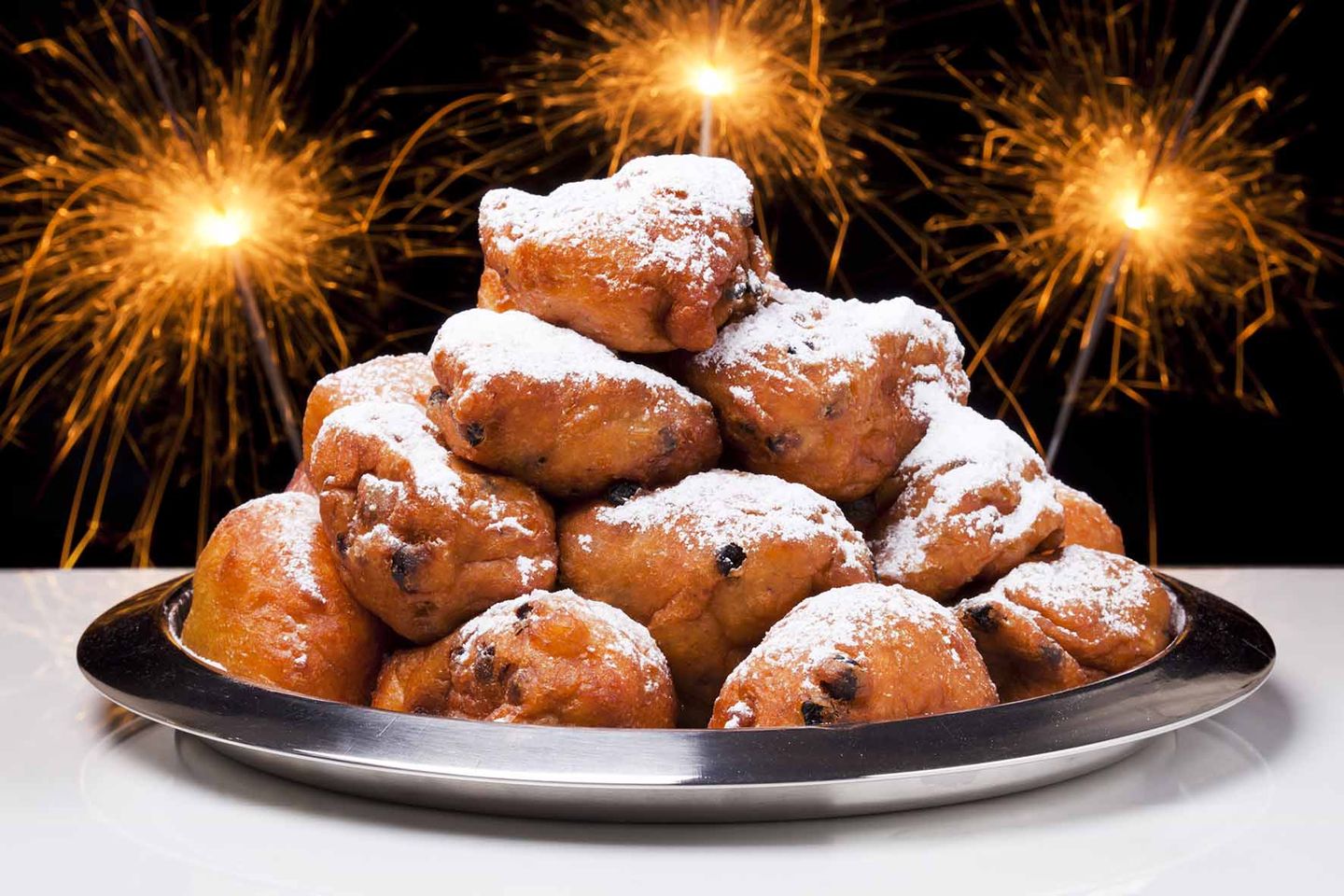 AKC oliebollen en appelflappen bestellen!Graag willen we deze traditie in stand houden. Op zaterdag 30 december gaan we weer oliebollen en appelflappen bakken. Het bestellen kan dus alvast starten!Je bestelling kun je doorgeven door een bestellijst in te vullen en deze te mailen naar info@akc-almelo.nl of in de brievenbus te doen bij Dick en Jolanda Kappert, Vixseboxstraat nummer 31.PrijzenOliebollen met of zonder krenten per stuk €0,80 / per 10 stuks €7,50Appelflappen per stuk €0,95 / per 10 stuks €9,00Je kunt de bestelling komen ophalen deze dag of wij komen ze aan het einde van de dag / begin van de avond afleveren.Het OliebollenteamHelma Reinerink, Natasja Schorn, Brit Schorn, Kim Bentsink, en Dick & Jolanda KappertNaam + AdresOliebollen aantalKrentenbollen aantalAppelflappen aantalTotaalbedrag